It’s Spring Tea Time!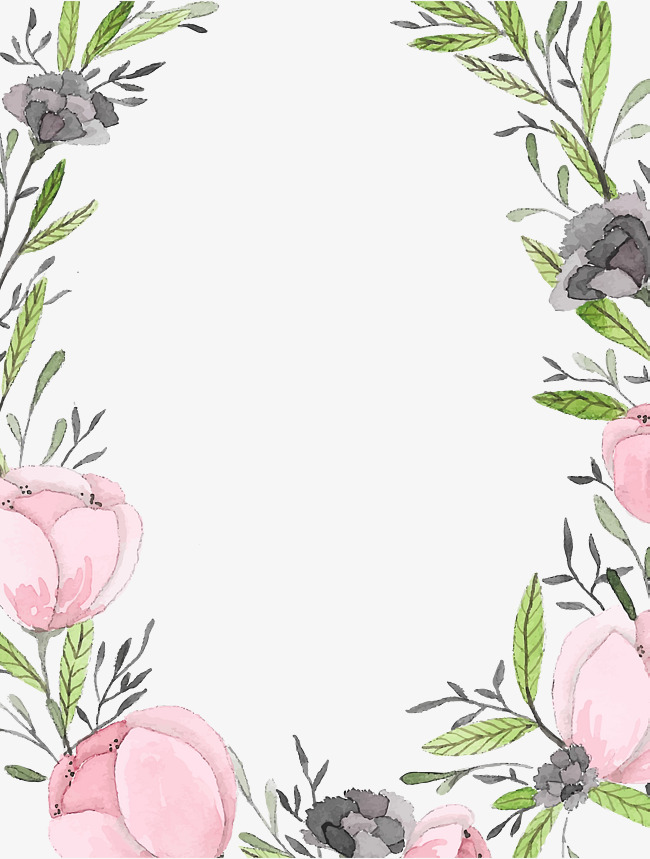 Join UsSaturday, March 2, 2019Noon to 2:00 PMSt. Augustine’s Hall1400 Miller Road, Coral Gables, FLCost:  $20 per personMake checks payable to:  SDCCWRSVP by February 24 toheathersalt46@aol.com or (305) 978-6177Don’t forget your hats!Welcome Mimosas and Tea provided.Table setting will start at 9:30 AM the day of the event.South District CCW Annual Fundraising TeaSaturday, March 2, Noon -2 pmReservation FormAffiliation Name: ________________________________________Contact Person: _________________________________________Email: __________________________ Phone: ________________Number Attending: ______	Total Enclosed: $_____________PLEASE MAKE CHECKS PAYABLE TO:  SDCCWPlease send list of names and monies of those attending to:	Heather Salt, 1435 Miller Rd, Coral Gables, FL 33146 RSVP by February 24 to:heathersalt46@aol.com  or  (305) 978-6177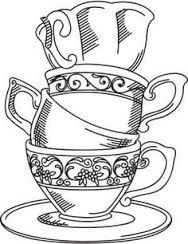 The Hall is available for table settingat 9:30 AM on Saturday, March 2.Each affiliation provides all table settings, tea food and a raffle prize.Prizes for the most creative table settingand best springtime HAT.NOTE:	The kitchen door on the east side of the building may be used as QUICK drop off of supplies and goodies. Look for the balloons.PARKING is in the lot on the west side of the Church. For further information, call (305) 978-6177.